NOTÍCIAS FEIRA DA AGRICULTURA FAMILIAR– NOVEMBROFONTE: https://www.marica.rj.gov.br/noticia/feira-de-agricultura-familiar-agrada-publico-na-praca-de-aracatiba/r agrada público na praça de AraçatibaEvento reuniu neste sábado (05/11) diversos expositores, além de show de mpb e palestra sobre produção em pequenos espaços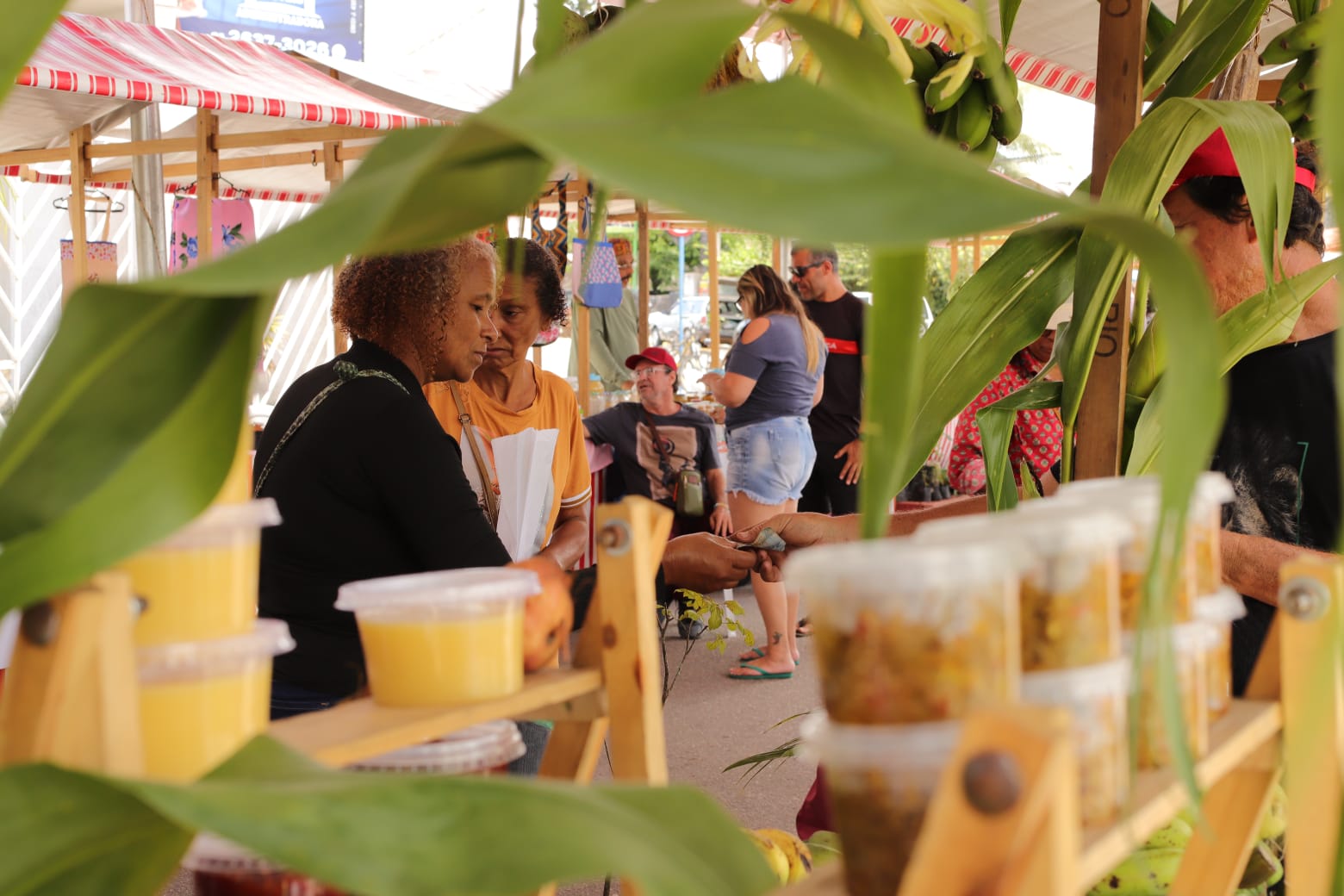 Foto: Evelen GouvêaFacebookTwitterLinkedInWhatsAppCopy LinkA Prefeitura de Maricá, por meio da Secretaria de Agricultura, Pecuária e Pesca (Secapp), promoveu neste sábado (05/11), na Praça Emilton Santos, em Araçatiba, mais uma edição da Feira da Agricultura Familiar, com o tema “Produção em Pequenos Espaços”. O evento ocorre todo primeiro sábado de cada mês e recebe expositores de produtos caseiros, veganos, hortifrutis, massas, bebidas, artesanatos, além do Caminhão do Peixe.O feirante Matheus Henrique Barreto, do sítio do Manoelzinho, participa da feira desde o início e leva para população produtos orgânicos e derivados da cana de açúcar.“Trazemos alguns produtos da cana, o café de caldo de cana, um produto muito comum antigamente já que não existia o açúcar para adoçar o café. É um resgate do passado e um conhecimento para as pessoas mais novas. Trouxemos também a carne de jaca e o tofu orgânico. A feira é muito legal, antes as pessoas vinham como passeio e agora elas estão vindo para fazer a feira mesmo e levar para suas casas os produtos orgânicos, retomando a cultura”, disse.O artesão Yosseph Carvalho leva à população artes de reúso produzidas a partir de peças de bazar, que são reaproveitadas na confecção de bolsas.“Pegamos tecidos de vestidos, calças, blusas e utilizamos eles para produzir as bolsas. Trabalhamos também com biojóias, que são feitas a partir do barro, aquecido a 2500 graus e são transformados em colares”, explicou.Público aprovou a feiraMorador do Centro, o profissional da saúde Amaro Júnior, de 38 anos, ressalta a importância da feira como forma de cultura da cidade.“Sou frequentador assíduo da feira aqui de Araçatiba e de Jacaroá. Sempre que venho consumo a cerveja e levo produtos para casa, como pães, queijos e ovos. Vir a feira é quase uma tradição cultural”, contou.Moradora de Ponta Negra, Yolanda Barja, visitou a feira pela primeira vez e gostou muito dos produtos oferecidos.“Vim com a minha amiga e meu marido. A feira é muito bem organizada e tem todos os tipos de produto. Estou adorando, pois já encontrei coisas para comer e tem uma música muito boa”, disse.A escolha da Andréa Braz, de 48 anos, foi o peixe oferecido no Caminhão de Peixe, com desconto de até 40%.“Estou aproveitando para levar o peixe já para o almoço. Hoje tem cerca de três quilos de corvina e xerelete”, contou.Música e aprendizadoA programação também incluiu show de cantor Ronaldo Valentim, com clássicos da MPB, e palestra com representantes da Cooperativa de Trabalho em Assessoria a Empresas Sociais em Assentamentos de Reforma Agrária (Cooperar), que debateram sobre formas de produção em espaços reduzidos no quintal de casa.A engenheira agrônoma Angélica Laurindo explicou um pouco da oficina que aconteceu para cerca de 20 pessoas.“Hoje foi a oficina de produção em pequenos espaços trazendo para o contexto urbano os quintais produtivos. As pessoas trouxeram um pouco das suas experiências e como reutilizar materiais, como garrafa pet, caixa de leite e materiais que podem ser utilizados para o cultivo de hortaliças. Explicamos o sistema de dreno, o cultivo, a luminosidade e profundidade dos recipientes. O objetivo geral é que as pessoas possam produzir mesmo em pequenos espaços, garantindo a autonomia em relação a alimentação segura”, finalizou.FONTE: https://jornalportallagos.com.br/feira-da-agricultura-familiar-acontece-neste-sabado-05-11-em-aracatiba/Feira da Agricultura Familiar acontece neste sábado (05/11) em Araçatiba 4 de novembro de 2022  RedaçãoO evento terá início a partir das 8h e acontece no primeiro sábado de cada mês. Foto Sheila Guimarães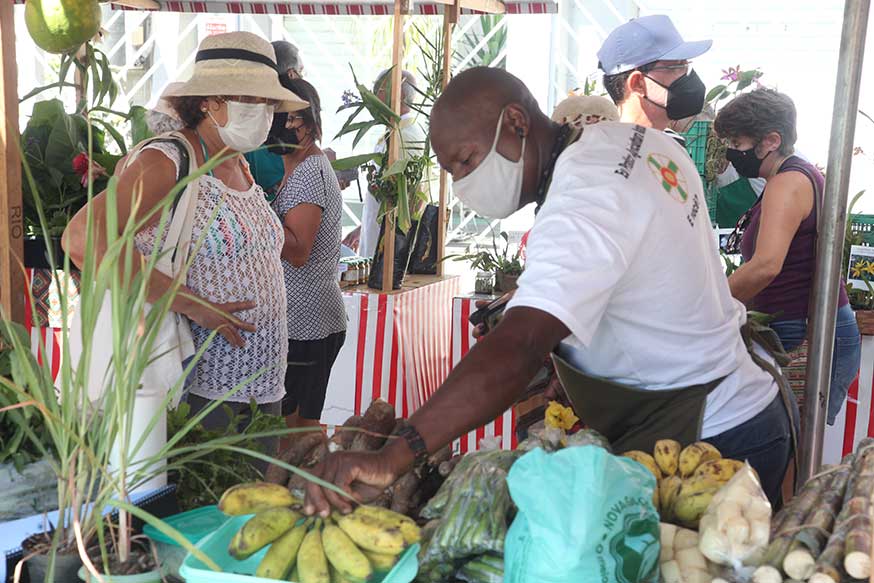 A Prefeitura de Maricá, por meio da Secretaria de Agricultura, Pecuária e Pesca realiza neste sábado (05/11), na Praça Emilton Santos, em Araçatiba, mais uma edição da Feira da Agricultura Familiar, com o tema “Produção em Pequenos Espaços”. O evento terá início a partir das 8h e acontece no primeiro sábado de cada mês.A programação contará com expositores de produtos caseiros, veganos, hortifrutis, massas, bebidas, artesanatos, Caminhão do Peixe, além das presenças de Joana Duboc, Angélica Laurindo e Luciana Schafer, representantes da Cooperativa de Trabalho em Assessoria a Empresas Sociais em Assentamentos de Reforma Agrária, que vão falar sobre formas de produção em espaços reduzidos no quintal de casa.Serviço:
Feira de Agricultura Familiar
Data: Sábado (05/11)
Local: Praça Emilton Santos (Araçatiba)
Horário: 8h às 14hFonte: https://www.instagram.com/p/CkjTllQv5_G/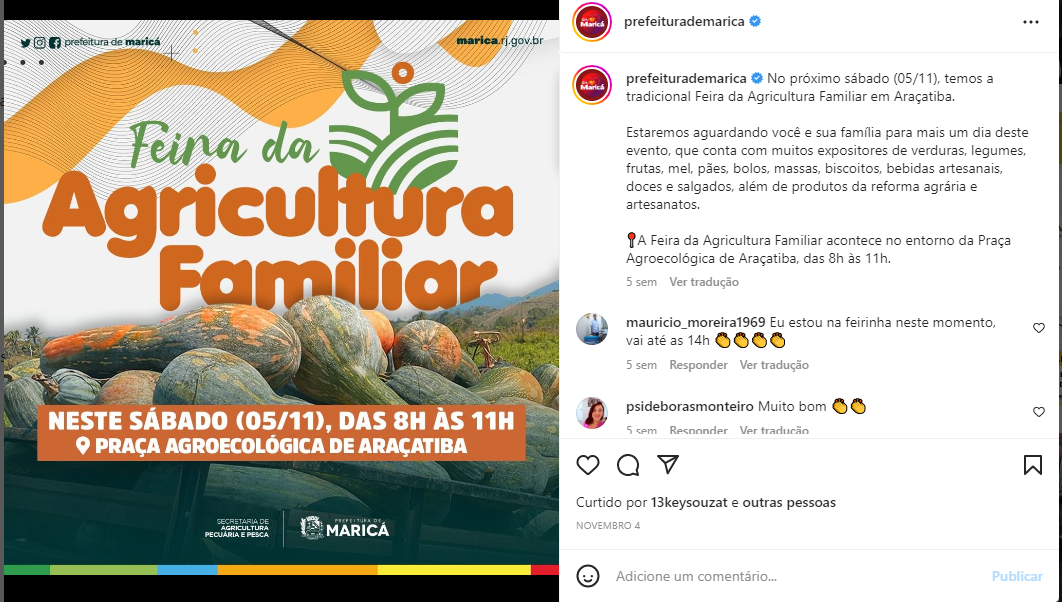 FONTE: https://www.instagram.com/p/CkcBESROaGT/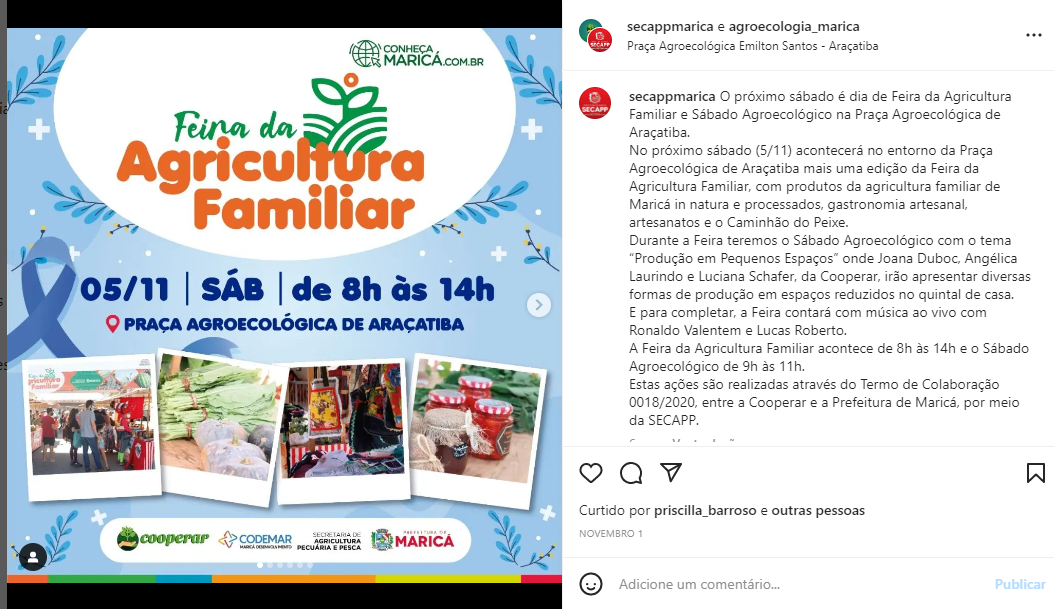 FONTE: https://www.instagram.com/p/Cks7dVrug02/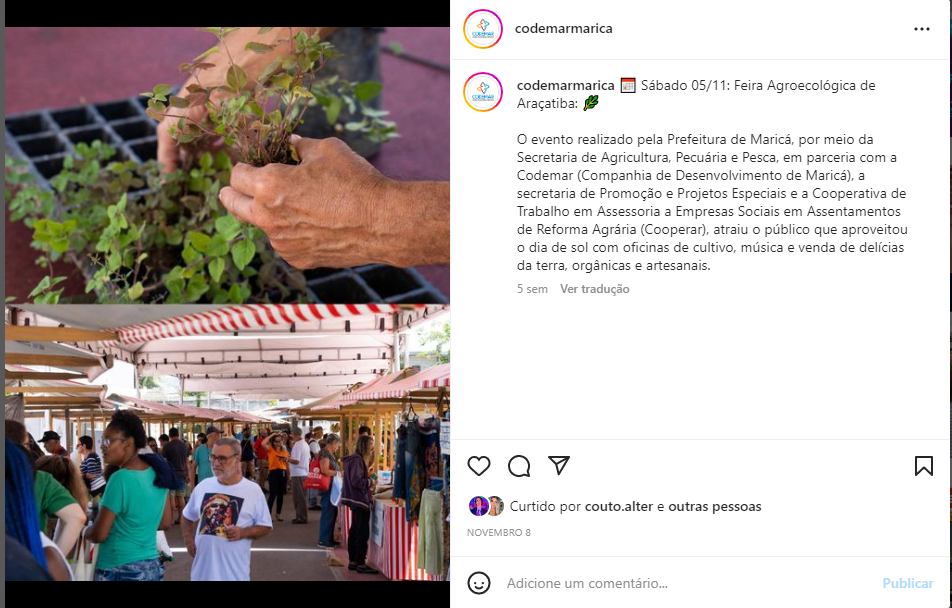 FONTE: https://www.instagram.com/p/Cks7RsyuEMo/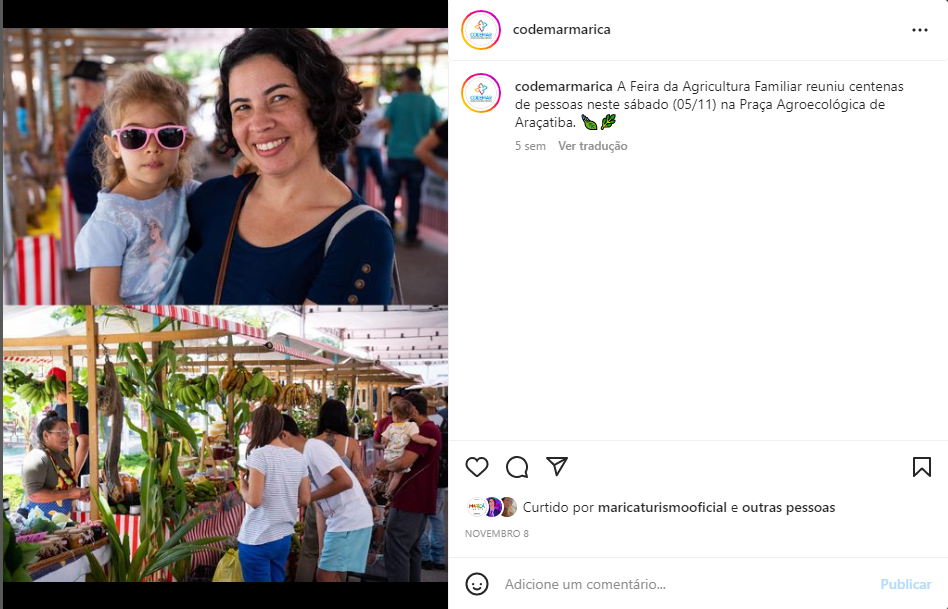 